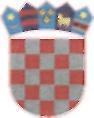      REPUBLIKA HRVATSKA OPĆINSKI SUD U CRIKVENICI      URED PREDSJEDNIKA  Kralja Tomislava 85a, Crikvenica Broj: 5 Su – 149/2019 U Crikvenici 30. rujna 2019.g. 	Na temelju odredbe čl. 31. st. 1. Zakona o sudovima (Narodne novine broj 28/2013, 33/2015, 82/2015, 82/2016 i 67/2018, u daljnjem tekstu ZS) u vezi s člancima 22., 23. i 24. Sudskog poslovnika (Narodne novine broj 37/2014, 49/2014, 8/2015, 35/2015, 123/2015, 45/2016, 29/2017, 33/2017, 34/2017, 57/2017, 101/2018, 119/2018 i 81/2019, u daljnjem tekstu SP), obzirom je odlukom Državnog sudbenog vijeća Broj:IPS-7/19-13 od 11. srpnja 2019.g. imenovana predsjednica suda a odlukom Državnog sudbenog vijeća Broj: R-40/19 od 10. rujna 2019.g. sudačke dužnosti razriješen sudac Marijan Črnja, zbog prestanka radnog odnosa namještenica Vlaste Antić i Nives Pavlešić, dulje odsutnosti državne službenice Tatjane Vukelić te povrata na rad državne službenice Tamare Mrakovčić nakon dulje  odsutnosti te potrebe drugačije organizacije rada suda, predsjednica Općinskog suda u Crikvenici Ines Smokrović Kurilić dipl.iur. donosi,IZMJENEGODIŠNJEG RASPOREDA POSLOVA ZA 2019. GODINUU stavku I., u prvom redu briše se tekst "19 (devetnaest) sudaca" te se upisuje tekst "17 (sedamnaest) sudaca", u prvom i drugom redu briše se tekst "85 (osamdesetpet) državnih službenika" te se upisuje tekst "88 (osamdesetosam) državnih službenika" a u drugom redu briše se tekst "5 (pet) namještenika" te se upisuje tekst "4 (četiri) namještenika. U stavku IV. dodaje se tekst koji glasi:„U sjedištu suda i Stalnoj službi u Senju u vremenu od 12,00 do 12,30 sati, u Stalnoj službi u Krku u vremenu od 11,30 do 12,00 sati a u Stalnoj službi u Rabu u vremenu od 10,30 do 11,00 sati.“ U stavku VI. t.3., u prvom redu, briše se ime Kristina Pavelić te se upisuje ime Ankica Šolić-Selak a briše se tekst naveden u prvom i drugom redu istog stavka „a njenom zamjenicom sutkinja Ankica Šolić-Selak“ dok se u sedmom redu istog stavka briše riječ „im“ umjesto koje se upisuje riječ „joj“. U stavku XIV. t.5. poslije riječi Administratorima upisuje se riječ korisnika te se poslije imena Dunja Ropac upisuje ime Ivan Jurinčić. U stavku XVI., u četvrtom redu, poslije imena Ankica Šolić-Selak upisuje se i ime Željko Čubrilo.  U stavku XXI. t.1. u prvom redu briše se ime Ines Smokrović Kurilić te se upisuje ime Martina Maršić a u drugom redu istog stavka i točke briše se ime Martina Maršić te se upisuje ime Anton Hlača. U istom stavku u t. 3., drugom redu, briše se ime Branka Kolač te se upisuje ime Ana Cvitković. U stavku XXIII., u šestom redu briše se tekst „suca ovlaštenog za obavljanje poslova sudske uprave“.U stavku XXV.;  u prvom odlomku, u trećem i četvrtom redu briše se tekst „Prijemno-otpremnoj pisarnici“, u drugom odlomku briše se tekst „sudac ovlašten za obavljanje poslova sudske uprave Željko Čubrilo, sutkinja Kristina Pavelić koja zamjenjuje suca Željka Čubrila u obavljanje poslova sudske uprave te Gordana Bogdanović voditeljica prijemno-otpremne pisanice koja se ujedno raspoređuje u referadu 1. na poslove zapisničara“ te se upisuje tekst „predsjednica suda Ines Smokrović Kurilić, sutkinja Kristina Pavelić koja zamjenjuje predsjednicu suda u obavljanju poslova sudske uprave te administrativni referent Korina Skorić, u trećem odlomku, u prvom redu briše se ime Željko Čurbilo te se upisuje ime Ines Smokrović Kurilić, a u drugom redu istog odlomka briše se riječ „ga“ te se upisuje riječ „ju“,u četvrtom odlomku, u prvom redu briše se ime Gordana Bogdanović te se upisuje ime Korina Skorić, u devetom odlomku iza imena Lucija Tomulić dodaje se ime Kristina Pavelić, u podstavku "INFORMATIČKI POSLOVI" u prvom odlomku umjesto teksta „Službenici Željko Jurčić i Katarina Ćosić zadužuju se za rad na informatičkim poslovima (do izbora informatičkog referenta) te na poslovima statističkih izviješća i administratorskih poslova“ upisuje se tekst „Službenici Ivan Jurinčić i Dunja Ropac zadužuju se za rad na informatičkim poslovima (do izbora informatičkog referenta) a službenici Željko Jurčić i Katarina Ćosić zadužuju se na poslovima statističkih izviješća i administratorskih poslova“ dok se drugi odlomak briše u cijelosti.u podstavku „REFERADE SUDACA I SUDSKIH SAVJETNIKA“;-  briše se cijeli tekst vezan uz referadu 1, -  u tekstu vezanom uz referadu 2, u četvrtom redu iza teksta „R1 Ob“ dodaje se tekst „i to samo lišenja i vraćanja poslovne sposobnosti i sporazumnih razvoda brakova“ te se briše tekst „te zamjenjuje u slučaju odsutnosti sutkinju Luciju Tomulić u njenim predmetima Ovr (i to samo u postupcima osiguranja po privremenim mjerama i prethodnim mjerama).“- iza teksta vezanog uz referadu 2 dodaje se tekst „Referada 25 Kristina Pavelić, sutkinja – postupa u parničnim predmetima (P, P Ob, Pl, Pn, Psp, Ps, P-eu, Povrv i Mir) i ovršnim predmetima osiguranja tj. u povodu prijedloga za izdavanje privremenih mjera (Ovr) te protutužbi izdvojenih iz parničnih predmeta u radu, predmetima R1 Ob te zamjenjuje u slučaju odsutnosti sutkinju Luciju Tomulić u njenim predmetima Ovr (i to samo u postupcima osiguranja po privremenim mjerama i prethodnim mjerama). Administrativni referent – sudski zapisničar Gordana Bogdanović piše po diktatu suca, vrši prijepis, izrađuje jednostavnije dopise, vrši izradu poziva na propisanim obrascima, obavlja otpremu pismena, samostalno izrađuje rješenja o naplati sudske pristojbe na rješenja, presude, žalbe i odgovore na žalbu, obavlja prisilnu naplatu i povrat pristojbe, objavljuje odluke na e-oglasnoj ploči suda, piše opomene i naloge, tehnički dorađuje spise te obavlja i druge odgovarajuće poslove po nalogu suca i upravitelja zajedničke sudske pisarnice.“, - u podstavku „ZAJEDNIČKA SUDSKA PISARNICA“;    - u t.1.), sedamnaestom redu iza broja 4 upisuje se broj 25,    - u t.2.), drugom redu, iza broja 4 upisuje se broj 25,    - iza t.6.) dodaju se t.7.) Neven Bezjak, obavlja poslove prijema i otpreme pošte, kao 		  sudski ovršitelj provodi sudske radnje po nalogu suca ili sudskog savjetnika,       sukladno Ovršnom zakonu i Sudskom poslovniku, priprema spise u postupku ovrhe,       obavlja zapisničarske poslove vezane uz rad na ovršnim predmetima, neposredno       poduzima pojedine radnje u ovršnom postupku ili postupku osiguranja, a obavlja i       druge poslove prema nalogu ovršnog suca, više sudske savjetnice i upravitelja       zajedničke sudske pisarnice, t.8.) Dunja Ropac, administrativni referent – sudski       zapisničar, obavlja poslove zamjene administrativnih referenata – sudskih        zapisničara u njihovoj odsutnosti, obavlja poslove prijema i otpreme pošte te druge        poslove prema nalogu upravitelja zajedničke sudske pisarnice, t.9.) Miljenka        Posarić, administrativni referent – sudski zapisničar, obavlja poslove zamjene        administrativnih referenata – sudskih zapisničara u njihovoj odsutnosti, obavlja        poslove prijema i otpreme pošte te druge poslove prema nalogu upravitelja        zajedničke sudske pisarnice.u podstavku „ODJELJAK POMOĆNO – TEHNIČKIH POSLOVA“- u točki 1.) u šestom i sedmom redu briše se tekst „u odsutnosti službenika Nevena Bezjaka i Dunje Ropac otvara i otprema poštu", u cijelom se stavku briše tekst „suca ovlaštenog za obavljanje poslova sudske uprave“.U stavku XXVI.;u podstavku REFERADE SUDACA I SUDSKIH SAVJETNIKA, u odlomku vezanom uz referadu 16, u četvrtom redu, briše se tekst „Povrv“ te se u cijelosti briše tekst vezan uz referadu 19.,u podstavku ZAJEDNIČKA SUDSKA PISARNICA, iza t. 7.) dodaje se točka 8.) Tamara Mrakovčić, vodi upisnike Ovr, Ovrv, ovr ob, ovr-eu i Sp, formira spise, obavlja sve poslove upisničara za referade 71 i 42 formira spise, prima stranke, samostalno izrađuje rješenja o naplati sudske pristojbe, ulaže podneske i dostavnice u spise, izrađuje popratna izvješća u predmetima koji se otpremaju povodom žalbi i revizija, pomoću sustava eSpisa pregledava svakodnevno predmete kojima je zadužen i nadzire termine rokova, rasprava i ročišta, arhivira spise, obavlja ostale poslove upisničara propisane Sudskim poslovnikom te kao sudski ovršitelj provodi sudske radnje po nalogu suca ili sudskog savjetnika, sukladno Ovršnom zakonu i Sudskom poslovniku, priprema spise u postupku ovrhe, obavlja zapisničarske poslove vezane uz rad na ovršnim predmetima, neposredno poduzima pojedine radnje u ovršnom postupku ili postupku osiguranja, a obavlja i druge poslove prema nalogu ovršnog suca, sudske savjetnice, voditelja Stalne službe i voditelja zajedničke sudske pisarnice.   podstavak POMOĆNO – TEHNIČKI POSLOVI, briše se. U stavku XXVII;u podstavku REFERADE SUDACA, u odlomku vezanom uz referadu 21, u četvrtom redu iza teksta „Ovr Ob)“ dodaje se tekst „predmetima iz upisnika Sp - jednostavni stečaj potrošača“.u podstavku POMOĆNO – TEHNIČKI POSLOVI, u t.1.) dodaje se tekst "te obavlja i druge poslove odgovarajuće naravi koje joj povjeri predsjednik suda". U stavku XXVIII;u podstavku REFERADE SUDACA briše se tekst vezan uz referadu 25 u cijelosti te se umjesto njega upisuje slijedeći tekst „Referada 1 Željko Čubrilo, sudac – postupa u parničnim predmetima (P, P Ob, Pl, Pn, Psp, Ps, P-eu, Povrv i Pu P) i ovršnim predmetima osiguranja tj. u povodu prijedloga za izdavanje privremenih mjera (Ovr) te protutužbi izdvojenih iz parničnih predmeta u radu, predmetima R1 Ob te predmetima iz navedenih upisnika a u kojima su od rada istodobno izuzete sutkinje Laura Puljar-Matić i Mirella Rodin, u zemljišnoknjižnim predmetima (Z i RZ) i to složenim zemljišnoknjižnim predmetima (samo pojedinačni ispravni postupak). Administrativni referent – sudski zapisničar Barbara Butorac piše po diktatu suca, vrši prijepis, izrađuje jednostavnije dopise, vrši izradu poziva na propisanim obrascima, obavlja otpremu pismena, samostalno izrađuje rješenja o naplati sudske pristojbe na rješenja, presude, žalbe i odgovore na žalbu, obavlja prisilnu naplatu i povrat pristojbe, objavljuje odluke na e-oglasnoj ploči suda, piše opomene i naloge, tehnički dorađuje spise te obavlja i druge odgovarajuće poslove po nalogu suca i upravitelja zajedničke sudske pisarnice.“, a u tekstu vezanom uz referadu 26 na kraju prvog odlomka dodaje se tekst "i predmetima R2, Pom, Pom-eu, R1-eu i Kr a ovlašćuje se za rad na raspoređivanju ostavinskih predmeta javnim bilježnicima (Su)" dok se u drugom odlomku briše se ime Barbara Butorac te se upisuje ime Ana Biondić. u podstavku ZAJEDNIČKA SUDSKA PISARNICA, u t.1.) u osmom redu briše se broj 25 te se upisuje broj 1, a dodaje se i tekst "u odsutnosti zamjenice voditeljice vodi poslove upisa predmeta u prekršajne upisnike po svim upisnicima JCMS-a" dok se u t.2.) dodaje tekst "zamjenjuje u svim poslovima voditeljicu posebne sudske pisarnice u njenoj odsutnosti",  u podstavku POMOĆNO – TEHNIČKI POSLOVI, u četvrtom redu tekst „suca ovlaštenog za obavljanje poslova sudske uprave“ briše se. U stavku XXIX,; u t.1.) briše se tekst „za 50% zbog obavljanja poslova sudske uprave, 10% zbog postojanja stalnih službi u drugom mjestu“ (ovo počev s danom 01. kolovoza 2019.g.) „na ime mentoriranja neovlaštenim zemljišnoknjižnim referentima Ivani Tonković i Mileni Frković Lovošević za 12%. Ukupno 82%.“ briše se. u t.4.) tekst "za 20% kao predsjednici građanskog odjela" briše se te se dodaje tekst "od 01. kolovoza 2019.g., razmjerno vremenu primjene, za 50% zbog obavljanja poslova sudske uprave te 10% zbog postojanja stalnih službi u drugom mjestu",u t.8.) tekst "Ukupno 12%" briše se te se dodaje tekst "od 01. listopada 2019.g., razmjerno vremenu primjene, za 20% kao predsjednici građanskog odjela". U stavku XXXII; u t.1.) briše se tekst „Miljenka Posarić (bolovanje od 1.4.2019.g.)“ a briše se i ime Maja Jurin te se upisuje ime Maja Matošić,t.2.) briše se u cijelosti,u t.4.) dodaje se tekst "i Tatjana Vukelić (bolovanje od 13. svibnja 2019.g.)."Tekst dosadašnjeg stavka XXXIV briše se, a umjesto njega uz oznaku istog stavka upisuje se tekst „Ova izmjena godišnjeg rasporeda poslova za Općinski sud u Crikvenici za 2019.g. primjenjuje se od 01. listopada 2019.g.“. Obrazloženje	Iz razloga navedenih u uvodu ovih izmjena godišnjeg rasporeda poslova, a u svemu poštujući postupak propisan odredbama čl. 24. st. 3. i 4. SP-a valjalo je izmijeniti utvrđeni godišnji raspored poslova za Općinski sud u Crikvenici za 2019.g. u, ovim izmjenama, navedenom dijelu. UPUTA O PRAVNOM LIJEKU:Prigovor na godišnji raspored poslova mogu izjaviti sudac, viši sudski savjetnik i sudski savjetnik u roku od 3 (tri) dana od dana dostave. Ostali službenici i namještenici mogu u istom roku dostaviti primjedbu na godišnji raspored poslova. Izjavljeni prigovor odnosno primjedba ne odgađa izvršenje godišnjeg rasporeda poslova (čl. 25. st. 2. SP-a). O prigovoru i primjedbi odlučuje predsjednik Županijskog suda u Rijeci. DNA:1. Sucima – svima 2. Službenicima i namještenicima – svima3. Administratoru sustava eSpis4. Administratoru sustava JCMSPo pravomoćnosti:1. Predsjedniku Županijskog suda u Rijeci2. Ministarstvu pravosuđa 